ПРОЕКТРЕШЕНИЕот “15” июля 2016 года                                                                                    № 492  об утверждении Программы комплексного развития транспортной инфраструктуры сельского поселения Кельтеевский сельсовет муниципального района Калтасинский  район Республики Башкортостан на 2016-2020 годы с перспективой до 2035 годаВ целях реализации Федерального закона от 08.11.2007 года №257-ФЗ, от 10.12.1995 года №196-ФЗ, от 10.01.2003года №17-ФЗ, Градостроительного кодекса РФ от 29.12.2004 года №190-ФЗ, Постановления Правительства РФ от 23.10.1993 №1090, от 25.12.2015 №1440,  Совет сельского поселения Кельтеевский сельсовет муниципального района Калтасинский район Республики Башкортостан            РЕШИЛ:Утвердить Программу комплексного развития транспортной инфраструктуры сельского поселения Кельтеевский сельсовет муниципального района Калтасинский  район Республики Башкортостан на 2016-2020 годы с перспективой до 2035 года.Глава сельского поселения                                                                 Б.Р.Рашитов         БАШҠОРТОСТАН РЕСПУБЛИКАҺЫБАШҠОРТОСТАН РЕСПУБЛИКАҺЫНЫҢ ҠАЛТАСЫ РАЙОНЫМУНИЦИПАЛЬ РАЙОНЫНЫҢКӘЛТӘЙ СОВЕТЫАУЫЛ БИЛӘМӘҺЕ СОВЕТЫ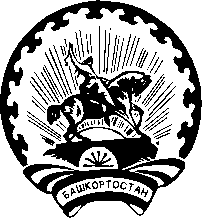 РЕСПУБЛИКА БАШКОРТОСТАНСОВЕТ СЕЛЬСКОГО ПОСЕЛЕНИЯ КЕЛЬТЕЕВСКИЙ СЕЛЬСОВЕТМУНИЦИПАЛЬНОГО РАЙОНА             КАЛТАСИНСКИЙ РАЙОНРЕСПУБЛИКИ БАШКОРТОСТАН